OWOSSO HIGH SCHOOL
BOYS VARSITY BASKETBALLOwosso High School Boys Varsity Basketball falls to Flushing HS 47-42Tuesday, January 30, 2018
7:30 PM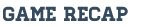 Tough game tonight against league leading Flushing. The Trojans found themselves down early 11-0 off some hot shooting from Flushing but the Trojans fought back possession to make the game very interesting. Flushing held a four point lead at half-time and extended it to six points on their opening possession. the Trojans were able to cut it to 3 on a free thrown by Andrew Dallas but the Raiders extended the lead back to six 32-26 only to see the lead trimmed back to 3 on a 3 point shot by Jordan Klapko. The fourth quarter started with the Raiders holding a four point lead. The Raiders were not able to build their lead by any more than four points for most of the fourth quarter. The Trojans were able to cut the lead at 39-38 but the Raiders came down and made a 3-point play to extend it back to four points. The Trojans pulled to within two points at 44-42 but were unable to score in the final 53 seconds to bring the game back to even.
For most of the game the Trojans were playing with players in foul trouble and Dylan Horn and Zach Smith stepped off the bench to provide some valuable minutes for the team. Dakota Wells put in a great effort until he went down with a knee injury. We are hoping the best for him!
The Trojans move to 8 and 5 (7-4 conference) and play at Brandon on Friday.
Jordan Klapko had his fourth double double this season with 12 points and 11 rebounds. Carson Bornefeld contributed 11 points in the game tonight.
Zach Smith scored 7 points
Andrew Dallas scored 5 points
Cole Mallory scored 4 points
Dakota Wells scored 3 points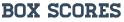 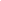 